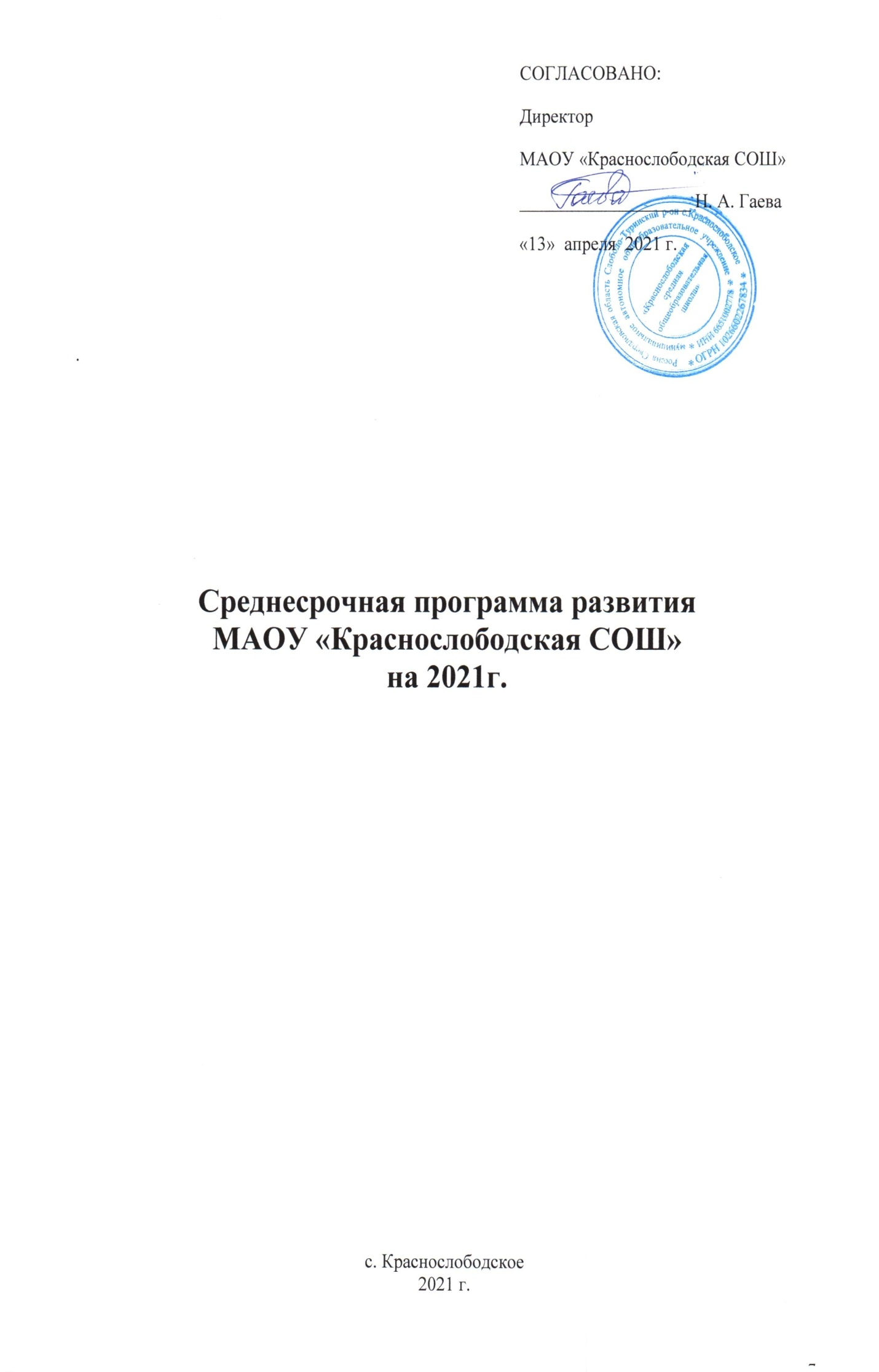 СодержаниеПаспорт программы развития МАОУ «Краснослободская СОШ»Основные цели и задачи Среднесрочной программы, сроки и этапы ее реализации, перечень целевых индикаторов, отражающих ход ее выполненияЦелью среднесрочной программы является: Повышения качества образования через реализацию мер по устранению факторов риска, связанных с преодолением рисков учебной неуспешности, роста мотивации учебной деятельности, а также повышения предметной и методической компетентности педагогических работников, выход школы из сложившейся ситуации – статуса ШНОР.Указанная цель будет достигнута в процессе решения следующих задач:изучить, разработать и внедрить новые методов организации учебного процесса для повышения мотивации к учебе и устранения дефицитов в знаниях обучающихся;создать условия для профессионального роста педагога, самообразования и устранения профессиональных дефицитов, совершенствовать аппарат профессионального мастерства педагога;повысить эффективность адресных программ помощи обучающимся путем составления индивидуальных образовательных маршрутов;диагностировать уровень мотивации обучающихся и уровень компетентности педагогов в данном вопросе;организовать курсы повышения квалификации педагогическим работникам по повышению уровня мотивации у обучающихся;провести серию методических семинаров по повышению мотивации обучающихся, по работе с одаренными детьми, а также по реализации программы проектной и исследовательской деятельности;диагностировать и провести анализ профессиональных компетенций педагогов на портале ЯУчитель;реализовать индивидуальные планы профессионального развития (индивидуальные образовательные маршруты).Сроки и этапы реализации программыЦелевые показатели и индикаторы целиИндикатор 1. Повышение предметной и методической компетентности педагогических работников, выраженной в процентном отношении по итогам повторной диагностики.Показатель 1.1. Доля педагогических работников, имеющих индивидуальные планы профессионального развития (индивидуальный образовательный маршрут) до конца 2021 года не менее 50%Показатель 1.2. Доля педагогических работников, принимавших участие в заседаниях РМО и ШМО, конференциях, семинарах по вопросам методического сопровождения образовательного процесса не менее 100%.Показатель 1.3.  Регистрация педагогических работников на информационном портале Педсовет.66.ру – 100%.Индикатор 2. Низкая учебная мотивация обучающихсяПоказатель 2.1. Снижение доли неуспевающих на 4% и повышение качества знаний на 5% к концу 2021 года (в сравнении с 2020-2021 учебным годом).Показатель 2.2. Положительная динамика доли детей, принимающих участие в конкурсах и олимпиадах различного уровня на 10%; динамика роста количества победителей из числа одаренных детей, занявших призовые места в конкурсах и олимпиадах на 5%.Индикатор 3. Повышение качества образования на 15% и СОУ на 5% (по итогам II четверти 2021-2022 года).Показатель 3.1. Положительная динамика качества знаний, а также рост числа «хорошистов» и «отличников» по итогам II четверти 2021-2022 учебного года на 5%.Показатель	3.2. Увеличение обучающихся школы, вовлеченных в проектные и программные мероприятия разного уровня на 10%.Показатель 3.3. Увеличение доли обучающихся из числа детей «группы риска», которым разработаны индивидуальные образовательные маршруты и оказана адресная помощь и поддержка со стороны педагогических работников (100%-ный охват детей «группы риска»).Мероприятия среднесрочной программы и направления, обеспечивающие реализацию ее задачРешение задач программы обеспечивается путем реализации системы соответствующих мероприятий и комплексных подпрограмм – антирисковых программ по соответствующим направлением риска.Механизм реализации программыОбщее руководство управлением реализации программы развития осуществляет директор МАОУ «Краснослободская СОШ», основной функцией которого является координация деятельности участников образовательного процесса. Управление в ОУ осуществляется на основе принципов системности и целостности, рационального сочетания централизации и децентрализации, единоначалия и коллегиальности, объективности и информационной открытости. В соответствии с действующими локальными актами ОУ: - управляющий совет вносит предложения, определяет основные направления развития школы, утверждает программу развития после ее обсуждения, - педагогический совет принимает и утверждает систему показателей, характеризующих состояние и динамику развития системы образования в ОУ; - методические объединения вносят предложения по вопросам организации реализации программы развития и ее отдельных подпрограмм; - педагоги, родители (законные представители), обучающиеся обсуждают программу и вносят предложения по проведению конкретных подпрограммы. Оценка эффективности реализации программы осуществляется управляющим советом школы на основании представления, подготовленного методическим советом школы. Промежуточные и итоговые результаты деятельности по реализации программы развития обсуждаются на педагогическом совете, представляются в публичном отчете на сайте школы. Система контроля выполнения основных разделов программыНаправления контроля: - контроль за выполнением работ по реализации подпрограмм; - принятие мер по корректировке отклонений от плана или самого плана. Этапы контроля: 1) установление стандартов, норм, плановых заданий; 2) измерение показателей деятельности; 3) сравнение стандартов, норм, планов с показателями; 4) оценка результатов и корректировка действий или стандартов. Виды контроля: - стратегический, выполняющий задачу оценки и регулирования деятельности школы с позиций выполнения ею долгосрочных целей и взаимоотношений с внешней средой; - тактический: нацелен на анализ выполнения тактических планов школы, неразрывно связанных с ее стратегией, и осуществляется как в целом по организации, так и по ее ключевым подсистемам; - оперативный: выполняется ежедневно по периодам, характерным для оперативного планирования и включает контроль выполнения работ и методов реализации всех видов процессов в школе. Оперативный контроль за реализацией программы подразделяется на три вида: - предварительный: осуществляется до фактического начала работ по ключевым видам ресурсов, необходимых для нормального протекания процессов: человеческим, материальным и финансовым; - текущий или производственный контроль: осуществляется по ходу выполнения всех этапов и процедур учебного процесса, позволяет своевременно выявлять проблемы, устанавливать причины их возникновения, разрабатывать и внедрять предложения и решения; - заключительный (последующий) контроль, который производится путем сравнения полученных результатов с заданными значениями.Паспорт программы31.Основные цели и задачи52.Мероприятия и направления программы73.Механизмы реализации программы10Наименование программы Среднесрочная программа развития МАОУ «Краснослободская СОШ» на 2021 годЦель программыПовышения  качества  образования  через  реализацию  мер  по  устранению факторов риска, связанных с преодолением рисков учебной неуспешности, роста мотивации учебной деятельности, а также повышения предметной и методической компетентности педагогических работников, выход школы из сложившейся ситуации – статуса ШНОР.Задачи программы- изучить, разработать и внедрить новые методов организации учебного процесса для повышения мотивации к учебе и устранения дефицитов в знаниях обучающихся;- создать условия для профессионального роста педагога, самообразования и устранения профессиональных дефицитов, совершенствовать аппарат профессионального мастерства педагога;- повысить эффективность адресных программ помощи обучающимся путем составления индивидуальных образовательных маршрутов;- диагностировать уровень мотивации обучающихся и уровень компетентности педагогов в данном вопросе;-  организовать курсы повышения квалификации педагогическим работникам по повышению уровня мотивации у обучающихся;- провести серию методических семинаров по повышению мотивации обучающихся, по работе с одаренными детьми, а также по реализации программы проектной и исследовательской деятельности;- диагностировать и провести анализ профессиональных компетенций педагогов на портале ЯУчитель;- реализовать индивидуальные планы профессионального развития (индивидуаль-ные образовательные маршруты).Целевые индикаторы и показатели программыИндикатор 1. Повышение предметной и методической компетентности педагогических работников, выраженной в процентном отношении по итогам повторной диагностики.Показатель 1.1. Доля педагогических работников, имеющих индивидуальные планы профессионального развития (индивидуальный образовательный маршрут) до конца 2021 года не менее 50%Показатель 1.2. Доля педагогических работников, принимавших участие в заседаниях РМО и ШМО, конференциях, семинарах по вопросам методического сопровождения образовательного процесса не менее 100% по итогам 2021 года.Показатель 1.3.  Регистрация педагогических работников на информационном портале Педсовет.66.ру – 100% на 31.12.2021 года.Индикатор 2. Низкая учебная мотивация обучающихсяПоказатель 2.1. Снижение доли неуспевающих на 4% и повышение качества знаний на 5% к концу 2021 года (в сравнении с 2020-2021 учебным годом).Показатель 2.2. Положительная динамика доли детей, принимающих участие в конкурсах и олимпиадах различного уровня на 10% (на конец 2021 года).Индикатор 3. Высокая доля обучающихся с рисками учебной неуспешности.Показатель 3.1. Положительная динамика качества знаний, а также рост числа «хорошистов» и «отличников» по итогам II четверти 2021-2022 учебного года на 5%.Показатель 3.2. Снижение доли неуспевающих на 4% и повышение качества знаний на 5% к концу 2021 года (в сравнении с 2020-2021 учебным годом).Показатель 3.3. Увеличение доли обучающихся из числа детей «группы риска», которым разработаны индивидуальные образовательные маршруты и оказана адресная помощь и поддержка со стороны педагогических работников (100%-ный охват детей «группы риска») на 31.12.2021.Методы сбора и обработки информацииИсследования;Поиск и сбор информации;Обработка данных;Подготовка итоговой аналитической записки (отчета).Сроки и этапы реализацииПрограммы1 этап (первое полугодие 2021 года) аналитико-диагностический, включающий анализ исходного состояния и тенденций развития школы для  понимания реальных возможностей и сроков исполнения программы, а также этап разработки программы.Сроки и этапы реализацииПрограммы2 этап (второе полугодие 2021 года) основной, включающий поэтапную реализацию программы:внедрение действенных механизмов развития школы;промежуточный контроль реализации программы, предъявление промежуточного опыта школы;организация рейтинга педагогических работников, способных к реализации концепции развития школы, с обязательным стимулированием их деятельности.трансляция сложившегося эффективного педагогического опытаСроки и этапы реализацииПрограммы3 этап (декабрь 202 года)  практико-прогностический, включающий:реализацию, анализ, обобщение результатов повседневной работы школы;подведение итогов, осмысление результатов реализации программы;оценка  ее  эффективности  на основе индикаторов и показателей успешности выполнения;постановка новых стратегических задач развития школы и  конструирование дальнейших путей развития.Основные мероприятия или проекты программы/ подпрограммыПодпрограмма «Недостаточная предметная и методическая компетентность педагогических работников».Подпрограмма «Низкая учебная мотивация обучающихся».Подпрограмма «Высокая доля обучающихся с рисками учебной неуспешности».Ожидаемые конечные результаты реализации программы- увеличится доля педагогических работников, имеющих индивидуальные планы профессионального развития (индивидуальный образовательный маршрут) до конца 2021 года не менее чем на 50%;- доля педагогических работников, принимавших участие в заседаниях РМО и ШМО, конференциях, семинарах по вопросам методического сопровождения образовательного процесса составит не менее 100% по итогам 2021 года;- 100% педагогических работников зарегистрировано на информационном портале Педсовет.66.ру ;- снизится доля неуспевающих на 4% и повышение качества знаний на 5% к концу 2021 года (в сравнении с 2020-2021 учебным годом);- увеличится доля детей, принимающих участие в конкурсах и олимпиадах различного уровня на 10%;- увеличится уровень качества знаний, а также вырастет число «хорошистов» и «отличников» по итогам II четверти 2021-2022 учебного года на 5%;- снизится доля неуспевающих на 4% и повысится качество знаний на 5% к концу 2021 года (в сравнении с 2020-2021 учебным годом);- увеличится доля обучающихся из числа детей «группы риска», которым разработаны индивидуальные образовательные маршруты и оказана адресная помощь и поддержка со стороны педагогических работников (100%-ный охват детей «группы риска»).ИсполнителиАдминистрация и педагогический коллектив МАОУ «Краснослободская СОШ», обучающиеся, родителиПорядок управления реализацией программыТекущее управление реализацией программы осуществляется администрацией школы. 1 этап (первое полугодие 2021 года) аналитико-диагностический, включающий анализ исходного состояния и тенденций развития школы для понимания реальных возможностей и сроков исполнения программы, а также включает стадию разработки программы.2 этап (второе полугодие 2021 года) основной, включающий поэтапную реализацию программы:внедрение действенных механизмов развития школы;промежуточный контроль реализации программы, предъявление промежуточного опыта школы;организация рейтинга педагогических работников, способных к реализации концепции развития школы, с обязательным стимулированием их деятельности;трансляция сложившегося эффективного педагогического опыта.3 этап (декабрь 2021 года) практико-прогностический, включающий:реализацию, анализ, обобщение результатов повседневной работы Школы;подведение итогов, осмысление результатов реализации Программы;   оценка ее эффективности на основе индикаторов и показателей успешности выполнения;постановка новых стратегических задач развития школы и конструирование дальнейших путей развития.№ п/пЗадачаМероприятие Сроки Показатели реализацииОтветственныеУчастникиНедостаточная предметная и методическая компетентность ПРНедостаточная предметная и методическая компетентность ПРНедостаточная предметная и методическая компетентность ПРНедостаточная предметная и методическая компетентность ПРНедостаточная предметная и методическая компетентность ПРНедостаточная предметная и методическая компетентность ПРНедостаточная предметная и методическая компетентность ПР1.Диагностика профессиональных компетенций педагогов на портале ЯУчитель.Определение инструментария для выявления профессиональных дефицитов педагогических работников10.04.2021Прохождение тестирования педагогическими работниками на портале ЯУчительЕлисеева О. С.Рабочая группа2.Диагностика профессиональных компетенций педагогов на портале ЯУчитель.Диагностика проф. компетентности педагогов15.04.2021Прохождение тестирования педагогическими работниками на портале ЯУчительЕлисеева О. С.Педагогические работники3.Анализ диагностики уровня профессиональных компетенций педагогов и выявление предметных и методических дефицитовАнализ результатов диагностики проф.дефицитов30.04.2021Составление аналитической записки по результатам проф.диагностикиЕлисеева О. С.Заместитель директора4.Планирование и организация курсов повышения квалификации по выявленным профдефицитам.Организация КПК01.09.2021Определение необходимых педагогам КПК и их прохождение, составление графика повышения квалификацииЕлисеева О. С.Администрация, руководители ШМО, педагоги5.Проведение методических семинаров по направлениям, вызывающим трудности у педагогов в профессиональной деятельностиМетодические семинары01.05.2021-01.12.2021Обучение сотрудников и обмен опытомЕлисеева О. С.Администрация, руководители ШМО, педагоги6.Взаимопосещение уроков педагогамиПосещение уроков и обмен опытом в рамках РМО01.05.2021-01.12.2021Посещение уроков коллегами, выезд педагогов на уроки в школу куратораЕлисеева О. С.Администрация, руководители ШМО, педагогиНизкая учебная мотивация обучающихсяНизкая учебная мотивация обучающихсяНизкая учебная мотивация обучающихсяНизкая учебная мотивация обучающихсяНизкая учебная мотивация обучающихсяНизкая учебная мотивация обучающихсяНизкая учебная мотивация обучающихся1.Диагностика уровня мотивации обучающихся и уровня компетентности педагогов в данном вопросе.Выбор методики для определения уровня мотивированности к учебе у обучающихся.15.04.2021Определить методику для изучения уровня мотивации у обучающихсяПотанина О. С.Рабочая группа2.Диагностика уровня мотивации обучающихся и уровня компетентности педагогов в данном вопросе.Диагностика уровня мотивированности обучающихся к учебе20.04.2021Проведение диагностики на определение уровня мотивации у обучающихсяЕлисеева О. С.Обучающиеся и педагоги3.Диагностика уровня мотивации обучающихся и уровня компетентности педагогов в данном вопросе.Анализ результатов тестирования на определение уровня мотивации у обучающихся30.04.2021Составление аналитической записки по результатам диагностикиЕлисеева О. С.Заместитель директора4.Организация курсов повышения квалификации педагогическим работникам по повышению уровня мотивации у обучающихся.Обучение новым технологиям на КПК для повышения уровня мотивации у обучающихся01.05.2021-01.12.2021Получение новых знаний и методик для повышения мотивации обучающихсяВысоцкая Е. А.Заместитель директора5. Профориентационная работа с обучающимися (организация экскурсий, встреч с людьми разных профессий, бесед с обучающимися).Профориентационная работа01.05.2021-01.12.2021Участие в проектах ПроеКТОрия, Билет в будущее, проведение экскурсий на предприятия районаЕлисеева О. С.Ответственный за профориентационную работу в ОУ, обучающиеся, педагоги6.Проведение методических семинаров по повышению мотивации обучающихся, по работе с одаренными детьми, а также по реализации программы проектной и исследовательской деятельности.Методический  семинар по теме «Наставничество. Развитие системы наставничества – ученик-ученик, ученик-учитель»01.05.2021-01.12.2021Проведение обучающего семинара для педагогов школыЕлисеева О. С.Администрация, руководители ШМО, педагоги7.Проведение методических семинаров по повышению мотивации обучающихся, по работе с одаренными детьми, а также по реализации программы проектной и исследовательской деятельности.Семинар по работе с одаренными детьми31.05.2021Изучение новых методик работы с одаренными детьмиСоколова Н. В.Администрация, руководители ШМО, педагогиВысокая доля обучающихся с рисками учебной неуспешностиВысокая доля обучающихся с рисками учебной неуспешностиВысокая доля обучающихся с рисками учебной неуспешностиВысокая доля обучающихся с рисками учебной неуспешностиВысокая доля обучающихся с рисками учебной неуспешностиВысокая доля обучающихся с рисками учебной неуспешностиВысокая доля обучающихся с рисками учебной неуспешности1.Изучение, разработка и внедрение новых методов организации учебного процесса для повышения мотивации к учебе и устранения дефицитов в знаниях обучающихся.Анализ ВПР31.05.2021Составление аналитической справки по результатам проведения ВПРЕлисеева О. С.Администрация, руководители ШМО, учителя-предметники2.Повышение эффективности адресных программ помощи обучающимся путем составления индивидуальных образовательных маршрутов.Составление адресных программ помощи неуспевающим 01.09.2021Составление индивидуальных образовательных маршрутов для неуспевающихЕлисеева О. С.Учителя-предметники 3.Изучение, разработка и внедрение новых методов организации учебного процесса для повышения мотивации к учебе и устранения дефицитов в знаниях обучающихся.Определение инструментария для проведения метапредметного мониторинга31.05.2021Изучить литературу по метапредметному мониторингу и подобрать инструментарий для проведения метапредметного мониторингаЕлисеева О. С.Рабочая группа4.Изучение, разработка и внедрение новых методов организации учебного процесса для повышения мотивации к учебе и устранения дефицитов в знаниях обучающихся.Проведение метапредметного мониторинга20.09.2021Провести мероприятия по метапредметному мониторингу в начале учебного годаЕлисеева О. С.Администрация, руководители ШМО, учителя-предметники5. Изучение, разработка и внедрение новых методов организации учебного процесса для повышения мотивации к учебе и устранения дефицитов в знаниях обучающихся.Проведение анализа результатов метапредметного мониторинга01.10.2021Составление аналитической справки по результатам проведения метапредметного мониторингаЕлисеева О. С.Администрация, руководители ШМО, учителя-предметники6.Создание условий для профессионального роста педагога, самообразования и устранения проф. дефицитов, совершенствования аппарата проф. мастерства педагога.Проведение семинара по метапредметным дефицитам15.10.2021Провести семинар по метапредметным знаниям и дефицитам у обучающихсяЕлисеева О. С.Администрация, руководители ШМО, учителя-предметники7.Повышение эффективности адресных программ помощи обучающимся путем составления индивидуальных образовательных маршрутов.Составление адресных программ помощи обучающимся в устранении метапредметных дефицитов01.11.2021Составить индивидуальные образовательные маршруты по устранению метапредметных дефицитовЕлисеева О. С.Учителя-предметники 